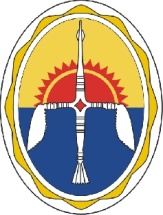 УПРАВЛЕНИЕ ОБРАЗОВАНИЯАдминистрацииЭвенкийского муниципального районаКрасноярского краяП Р И К А З«01» марта 2018 г.	                                             п. Тура                                              № 25О результатах VII  муниципальной научно – практической конференции «Интеллектуальный потенциал Эвенкии»	Во исполнение приказа Управления образования Администрации Эвенкийского муниципального района от 19.01.2018  №  4, с 27 февраля по 1 марта 2018 года состоялся очный этап VII муниципальной научно-практической конференции «Интеллектуальный потенциал Эвенкии». На основании итогового протокола жюри конференции  ПРИКАЗЫВАЮ:Утвердить список победителей направления Конференции «Юные исследователи»:I место – Казанцев Андрей, 4 класс, МБОУ «Байкитская средняя школа», исследовательская работа «Полет к звездам», руководитель работы Килижекова Валентина Михайловна.II место – Биссинг Анастасия, 4 класс, МБОУ «Туринская начальная школа», исследовательская работа «Секреты северного сияния», руководитель работы Бабешкина Оксана Геннадьевна.III место – Стаценко Денис и Городилов Кирилл 4 класс, МБОУ «Байкитская средняя школа», исследовательская работа «Сигнализация на основе лазерного и светочувствительного датчика на базе микроконтроля Arduano», руководитель работы Линдер Яан Александрович. III место – Ларченко Анастасия, 4 класс, МБОУ «Байкитская средняя школа»,  исследовательская работа «Ароматная терапия», руководитель работы Килижекова Валентина Михайловна.2. Утвердить список победителей Конференции в социально-гуманитарном  направлении:В возрастной категории 6-8 классы:I место - Маймага Сардана, 6 класс, МКОУ «Туринская средняя школа – интернат имени Алитета Николаевича Немтушкина», исследовательская работа «Мой прадедушка - Мой герой», руководитель работы Мултугашева Оксана Ивановна.В возрастной категории 9-11 классы:I место - Панова Анастасия и Якушина Юлия, 10 класс, МКОУ «Ванаварская средняя школа», исследовательская работа «Эвенкийские орнаменты в современном декоративно-прикладном искусстве», руководитель работы Гаврилова Елена Анатольевна.III место -  Белослудцева Елена,  10 класс, МБОУ «Байкитская средняя школа», исследовательская работа «Синтез лингвистических и экстралингвистических средств для создания имиджа журнала «Wanderlust tips»», руководитель работы Рябчиков Петр Александрович. 3. Утвердить список победителей Конференции в направлении естественных наук, физики и математики: В возрастной категории 6-8 классы:I место – Либакова Юлия, 7 класс, МБОУ «Байкитская средняя школа», исследовательская работа «Томат мороза не боится!», руководитель работы Воскодавенко Светлана Евгеньевна.II место – Черпаков Михаил, 6 класс, МБОУ «Байкитская средняя школа», исследовательская работа «Улитка Ахатина, кто ты?», руководитель работы Черпакова Ирина Алексеевна.III место – Асанбаев Егор, 6 класс, МКОУ «Ессейская средняя школа», исследовательская работа «Экологическое благополучие места проживания», руководитель работы Мартьянова Валерия Аркадьевна. III место – Бети Яна, МБОУ «Туринская средняя школа», исследовательская работа «Исследование точности определения погоды с помощью приборов-метеорологов», руководитель работы Морозова Анна Владимировна.В возрастной категории 9-11 классы:I место - Кунин Иван и Ильиных Илья, 9 класс, МБОУ «Байкитская средняя школа», исследовательская работа «Макет теплицы с автоматическим контролем микроклимата на базе аппаратной платформы Arduino и выращивание в ней растений, требующих различных условия», руководитель работы Линдер Яан Александрович.I место - Шатрова Антонина, 9 класс, МБОУ «Туринская средняя школа», исследовательская работа «Морфологическое сравнение трав Эвенкии с растениями средней полосы России», руководитель работы Недилько Любовь Александровна. 4. Контроль исполнения данного приказа оставляю за собой.РуководительУправления образования                     п/п                                О.С. ШаповаловаИсполнитель: Фаркова Т.И. 839170-31253 